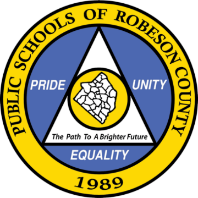 Notices of NondiscriminationIn compliance with Federal Law, the Public Schools of Robeson County does not discriminate on the basis of race, color, national or ethnic origin, religion, sex, disability, age, or military service in its programs, activities, admissions, or employment processes, except where exemption is appropriate and allowed by law. The District provides equal access to the Boy Scouts and other designated youth groups.Sexual HarassmentThe Public Schools of Robeson County does not tolerate acts of sexual harassment. Anyone who believes they have been subjected to sexual harassment is encouraged to report the harassment to the District.  When reports are made, the Public Schools of Robeson County is committed to conducting prompt investigations.  Counseling and educational resources will be made available to both students who are harassed and students found to have engaged in acts of sexual harassment.  Harassers may be disciplined including, if circumstances warrant, suspension or expulsion.  The Public Schools of Robeson County encourages students, parents, and District staff to work together to prevent sexual harassment. Equal Employment OpportunityPublic Schools of Robeson County programs are staffed and offered without regard to race, sex, age, color, religion, national origin, citizenship status, political affiliation, or disability.Child NutritionThis explains what to do if you believe you have been treated unfairly. In accordance with Federal Law and U.S. Department of Agriculture policy, this institution is prohibited from discriminating on the basis of race, color, national origin, sex, age, or disability. To file a complaint of discrimination, write USDA, Director, Office of Adjudication, 1400 Independence Avenue, SW, Washington, D.C. 20250-9410 or call toll free (866) 632-9992 (Voice).  Individuals who are hearing impaired or have speech disabilities may contact USDA through the Federal Relay Service at (800) 877-8339; or (800) 845-6136 (Spanish).  USDA is an equal opportunity provider and employer.The following person(s) have been designated to handle inquiries regarding the non-discrimination policies:Director of Exceptional Children’s Program (Exceptional Children, Section 504, and Title IX) Primary ContactDirector of Student Services (Title IX/Affirmative Action Issues)Assistant Superintendent of Administration, Technology, and Plant Operations (General Concerns/Grievances & Board Policies)Assistant Superintendent of Human Resources and Transportation (Employment)Assistant Superintendent of Federal Programs (Student Support Services/Federal Programs)
For further information on notice of non-discrimination, visit http://wdcrobcolp01.ed.gov/CFAPPS/OCR/contactus.cfm for the address and phone number of the office that serves your area, or call 1-800-421-3481.Title IX District Contact:Title IX School Contact:Director for Exceptional Children/504Program Services Building4320 Kahn Drive; Lumberton, NC 28358
PO Drawer 2909; Lumberton, NC 28359-2909(910) 671-6000webmaster@robeson.k12.nc.usName___________________________________________Title____________________________________________Address/Office___________________________________________________________________________________Phone___________________________________________Email___________________________________________